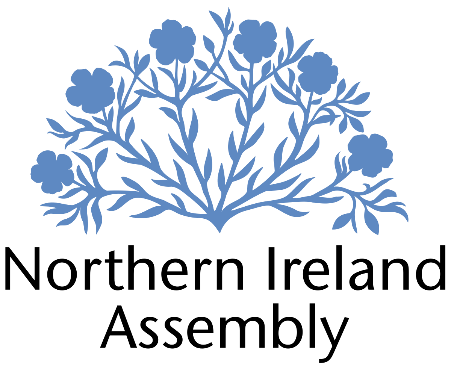 Patrick Brown MLAAlliance Party Member of the Northern Ireland Assembly for North Down ConstituencyCONSTITUENCY OFFICERJOB DESCRIPTION“A role with the opportunity to make a tangible difference in people’s lives through assisting with complex and meaningful casework as part of Patrick Brown MLA’s South Down constituency service”ConstituencyTo assist in the work of the Constituency Office by delivering effective casework as part of Patrick Brown MLA’s constituency services Support the running of Downpatrick constituency office including opening & closing, cleansing, utilities, rent, stocking and other relevant office management tasks Provide support and guidance to constituents in need and deal with enquiries sensitively and confidentiallyReceiving and processing constituency enquiries via office walk-ins, phone calls, letter and email Log casework, monitor progress and take appropriate action using project management software, ensuring all GDPR rules are adhered to  Review key themes emerging from casework to identify issues to be progressed either with statutory agencies or by legislative actionLiaise regularly with other staff members to ensure fair and equitable delegation of casework and related activitiesLiaise regularly with Policy, Communications and Research Manager to develop relevant stories for local press articles based on casework priorities, and assisting in their drafting where necessaryBuilding relationships, liaising and meeting with business, community, local government and other key stakeholders in the constituency on behalf of the MLACarrying out research tasks as and when required Proactively surverying residents, businesses and other key stakeholders to gather and process caseworkScheduling, attending and note-taking during meetingsOther duties as required in support of the MLA carrying out their constituency service.PERSON SPECIFICATIONApplicants must demonstrate clearly on their application form how they meet the criteria.Report to: 	 Patrick Brown MLAOffice Location:  4 days per week at constituency office in DownpatrickHours:  	 28 hours per week, Four days per week, Tuesday-Friday Holidays: 	 As per determinationSalary:  	 Grade 1, £12.83ph, £24,679 pro rata (£18,676pa)Pension: 	 A central Assembly-approved pension scheme is provided. If enrolled an amount equivalent to 10% of employees salary will be paid into the pension scheme.Duration: 	 3 Month temporary term whilst the member remains an MLA or until legislation is introduced to change Constituency expense provision. No probation period. Closing DateNoon, Friday 31st March 2023Interview dates:Tuesday 4th AprilEssential Criteria Desirable Criteria Professional / Technical Qualifications Five GCSE’s / O’ Levels or Equivalent at Grade C or above including both English Language and Mathematics Excellent written skills (Grammar, punctuation and spelling)Proficiency in the use of Microsoft Outlook, Word and Excel packages Recognised professional qualification in relevant field such as customer careThird level qualification in relevant field7 GCSEs at Grade C or above including Maths and English LanguageExperience / Job Knowledge Minimum of one years’ experience working in a paid or unpaid capacity in administration in an office environmentMinimum of one years’ experience in a paid or voluntary capacity in the community/voluntary sectorExperience of working with a range of stakeholders in order to achieve outcomes Previous experience of working with the public Experience of dealing with sensitive and confidential information (both verbal and written) in line with the Data Protection Act and GDPRExperience of managing an officeCampaigning experience; political or otherwiseExperience of managing volunteers Experience of managing a budget Experience of working in a small teamExperience of working on complex projects Working knowledge of the Benefits and Housing processes in Northern IrelandWorking knowledge of the advice sectorWorking knowledge of the planning systemExperience of preparing and submitting funding applicationsPersonal Qualities / Skills  Good punctuality Excellent verbal communication skills in person and on the phoneFlexible, innovative and enthusiastic approach to work duties Understanding of Alliance Party objectivesCommitment to local area and a desire to drive changePatience and compassionTime management Ability to multitaskCircumstances Able to work unsupervised and as lone worker in office when requiredMay be required to travel to meetings